Zimmermann- Haus Sp. z o.o. Sp.k		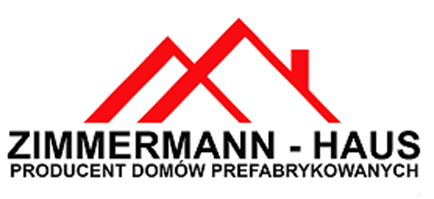 Ul. E. Strzeleckiego 4d47-133 JemielnicaFORMULARZ ZGŁOSZENIA REKLAMACYJNEGODATA: IMIĘ I NAZWISKO  INWESTORA ___________________________________________________________________________ADRES __________________________________________________________________________________________________________________________________________________NUMER TELEFONU________________________________________________________________________________________________________________________________________________________DATA ODBIORU BUDYNKU* ____________________________________________________________________________PRZEDMIOT ZGŁOSZENIA ____________________________________________________________________________OPIS USTERKI ____________________________________________________________________________________________________________________________________________________________________________________________________________________________________________________________________________________________________________________________________________________________________________________________________________________________________________________________________________________________________________________________________________________NUMER SERYJNY/ NUMER TABLICZKI ZNAMIONOWEJ* ____________________________________________________________________________________________________________________________________________________________________________________________________________________________________UWAGI ________________________________________________________________________________________________________________________________________________________________________________________________________________________________________________________________________________________________________________UWAGA! WARUNKIEM KONIECZNYM DO ROZPATRZENIA REKLAMACJI JEST DOŁĄCZENIE DOKUMETACJI ZDJĘCIOWEJ/ FILMOWEJ. Jeśli zgłoszenie dotyczy pompy ciepła prosimy o przygotowanie skanu lub zdjęcia karty gwarancyjnej ( z wpisanymi przeglądami) oraz zdjęć kotłowniW przypadku nieuzasadnionej reklamacji wizyta serwisantów będzie odpłatna* Jeśli dotyczy_________________________________Czytelny podpis zgłaszającego